	16+                                                                                                           выпуск №17(170) 23.07.2019гПечатное средство массовой информации сельского поселения Большая Дергуновка муниципального района Большеглушицкий Самарской области – газета _____________________________________________________________________________ОФИЦИАЛЬНОЕ ОПУБЛИКОВАНИЕМУНИЦИПАЛЬНОЕ УЧРЕЖДЕНИЕАДМИНИСТРАЦИЯСЕЛЬСКОГО ПОСЕЛЕНИЯБОЛЬШАЯ ДЕРГУНОВКА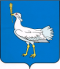 РОССИЙСКАЯ ФЕДЕРАЦИЯМУНИЦИПАЛЬНЫЙ  РАЙОНБОЛЬШЕГЛУШИЦКИЙСАМАРСКОЙ  ОБЛАСТИАДМИНИСТРАЦИЯСЕЛЬСКОГО  ПОСЕЛЕНИЯБОЛЬШАЯ ДЕРГУНОВКА______________________________ПОСТАНОВЛЕНИЕот  17 июля  2019г. № 73О присвоении адреса земельному участку в селе Большая Дергуновка.В соответствии с нормами Федерального закона  №1 31-ФЗ от 06.10.2003г. «Об общих принципах организации местного самоуправления в Российской Федерации», Устава сельского поселения Большая Дергуновка муниципального района Большеглушицкий Самарской области, Постановлением главы сельского поселения Большая Дергуновка муниципального района Большеглушицкий Самарской области от 15 апреля 2013г.  №13 «Об утверждении адресного плана села Большая Дергуновка муниципального района Большеглушицкий Самарской области»ПОСТАНОВЛЯЮ:1. Земельному участку, площадью 1550 кв.м., основной вид разрешенного использования – Зона размещения объектов социального и коммунально-бытового назначения, расположенному в селе Большая Дергуновка Большеглушицкого района Самарской области присвоить адрес: Самарская область, Большеглушицкий район, село Большая Дергуновка, улица Советская, 118б. Настоящее постановление вступает в силу со дня его принятия.2. Со дня вступления в силу настоящего постановления признать утратившими силу:Постановление Главы администрации сельского поселения Большая Дергуновка муниципального района  Большеглушицкий Самарской области  от 17 июня 2019г. № 61 «О присвоении адреса земельному участку в селе Большая Дергуновка» (Большедергуновские Вести, 2019, 28 июня, № 15(168)).3. Настоящее постановление вступает в силу со дня его принятия.Глава сельского поселения Большая Дергуновка муниципального района БольшеглушицкийСамарской области                                                                    В.И. ДыхноЗаключение о результатах публичных слушаний в сельском поселении Большая Дергуновкамуниципального района Большеглушицкий Самарской областипо вопросу: проект Решения Собрания представителей сельского поселения Большая Дергуновка муниципального района Большеглушицкий Самарской области «О внесении изменения в Устав сельского поселения Большая Дергуновка муниципального района Большеглушицкий Самарской области".                                                                                                                   от  21 июля 2019года Дата проведения публичных слушаний – с 15 июля 2019 года по 21 июля 2019года.2. Место проведения публичных слушаний - 446190, Самарская область, Большеглушицкий район, село Большая Дергуновка, ул. Советская, д. 99.           3. Основание проведения публичных слушаний - Решение Собрания представителей сельского поселения Большая Дергуновка муниципального района Большеглушицкий Самарской области от 08 июля 2019 года № 212  «О предварительном одобрении проекта Решения Собрания представителей сельского поселения Большая Дергуновка муниципального района Большеглушицкий Самарской области «О внесении изменения в Устав сельского поселения Большая Дергуновка муниципального района Большеглушицкий Самарской области и вынесении проекта на публичные слушания», опубликованное в газете «Большедергуновские Вести» № 16(169) 10.07.2019г.           4. Вопрос, вынесенный на публичные слушания - проект Решения Собрания представителей сельского поселения Большая Дергуновка муниципального района Большеглушицкий Самарской области «О внесении изменения в Устав сельского поселения Большая Дергуновка муниципального района Большеглушицкий Самарской области».        5. 16 июля 2019 года по адресу: 446190, Самарская область, Большеглушицкий район, село Большая Дергуновка, ул. Советская, д.99 проведено мероприятие по информированию жителей поселения по вопросам публичных слушаний, в котором приняли участие 9 (девять) человек. 6. Мнения, предложения и замечания по проекту Решения Собрания представителей сельского поселения Большая Дергуновка муниципального района Большеглушицкий Самарской области «О внесении изменения в Устав сельского поселения Большая Дергуновка муниципального района Большеглушицкий Самарской области» внесли в протокол публичных слушаний – 2 (два) человека. 7. Обобщенные сведения, полученные при учете мнений, выраженных жителями сельского поселения Большая Дергуновка  муниципального района Большеглушицкий Самарской области и иными заинтересованными лицами по вопросу, вынесенному на публичные слушания:7.1. Мнения о целесообразности принятия Решения Собрания представителей сельского поселения Большая Дергуновка муниципального района Большеглушицкий Самарской области «О внесении изменения в Устав сельского поселения Большая Дергуновка  муниципального района Большеглушицкий Самарской области» в редакции, вынесенной на публичные слушания, и типичные мнения, содержащие положительную оценку по вопросу публичных слушаний, высказали  3(три) человека.7.2. Мнения, содержащие отрицательную оценку по вопросу публичных слушаний, не высказаны. 7.3. Замечания и предложения по вопросу публичных слушаний не высказаны.Руководитель органа, уполномоченного  на проведение публичных слушаний   А.В. ЧечинКадастровая палата разъяснила новеллы в процедуре согласования границ земельных участков Президент России Владимир Путин подписал закон, который позволяет урегулировать некоторые вопросы согласования общих границ земельных участков – обязательной процедуры, которая проводится кадастровым инженером в ходе межевания.     Руководитель Кадастровой палаты по Самарской области Андрей Жуков рассказал, как предоставление кадастровым инженерам сведений об адресах правообладателей смежных участков, содержащихся в Едином государственном реестре недвижимости, поможет соблюсти законные интересы землевладельцев.     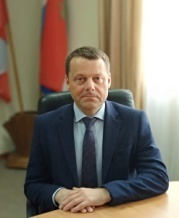 Кадастровые инженеры получили право запрашивать из госреестра необходимую для геодезических и кадастровых работ информацию, в том числе сведения об адресах владельцев недвижимости: почтовых и электронных. Доступ к актуальным и достоверным контактам снизит вероятность адресных ошибок при отправке гражданам извещений о проведении согласования границ смежных участков. Своевременная обратная связь позволит учесть интересы всех заинтересованных лиц, а значит, предотвратить земельные споры между соседями в дальнейшем.Согласно российскому законодательству, чтобы стать полноправным владельцем земельного участка и защитить свою территорию от посягательства третьих лиц, необходимо зарегистрировать право собственности на землю. Установить границы участка поможет кадастровый инженер в ходе процедуры межевания. Оно может проводиться как по заказу самого собственника, так и на основании государственных или муниципальных контрактов на проведение комплексных кадастровых работ. Кадастровый инженер определяет координаты земельного участка, и, если сведения о границах примыкающих к нему участков не внесены в ЕГРН, также согласует общие границы с соседями. «По решению кадастрового инженера согласование местоположения границ проводится на общем собрании заинтересованных лиц или в индивидуальном порядке. Разница в том, что собрание необходимо организовывать с помощью предварительной рассылки почтовых извещений всем заинтересованным лицам – в бумажном или электронном виде. Поиск адресатов возложен на кадастрового инженера. Эти контактные данные  владельцы недвижимости вносят в госреестр  - для обратной связи в случаях, когда могут быть затронуты их права и законные интересы. Однако, возможности получать эти данные для использования в работе – кадастровые инженеры не имели», - говорит директор Кадастровой палаты по Самарской области Андрей Жуков.Благодаря поправкам, кадастровые инженеры смогут получать сведения, необходимые для проведения процедуры согласования границ, что позволит им упростить свою работу и направлять извещения конкретному правообладателю. Для владельцев недвижимости это дополнительная гарантия того, что их интересы будут приняты во внимание при межевании соседей. При анализе документов, представляемых для кадастрового учета, орган регистрации прав особое внимание уделяет соблюдению процедуры согласования, в том числе, порядка извещения собственников смежных участков.Также при проведении комплексных кадастровых работ исполнитель будет представлять в орган регистрации прав заявление о внесении в ЕГРН сведений об электронном или почтовом адресе владельца недвижимости. Эти контактные данные кадастровые инженеры тоже смогут запрашивать для работы. Федеральный закон № 150-ФЗ «О внесении изменений в Федеральный закон «О кадастровой деятельности» и Федеральный закон «О государственной регистрации недвижимости» вступает в силу 16 сентября 2019 года. Кадастровая палата по Самарской области                                                                     10.07.2019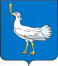 РОССИЙСКАЯ ФЕДЕРАЦИЯМУНИЦИПАЛЬНЫЙ  РАЙОНБОЛЬШЕГЛУШИЦКИЙСАМАРСКОЙ  ОБЛАСТИАДМИНИСТРАЦИЯСЕЛЬСКОГО  ПОСЕЛЕНИЯБОЛЬШАЯ ДЕРГУНОВКА________________________ПОСТАНОВЛЕНИЕот  23 июля 2019 года  №  74Об утверждении отчета об  исполнении бюджета сельского поселения  Большая Дергуновка муниципального района  Большеглушицкий  Самарской области  за 1 полугодие 2019 года	Руководствуясь нормами ст.264.6 Бюджетного Кодекса Российской Федерации от 31 июля . № 145-ФЗ, статьей 74 Устава сельского поселения Большая Дергуновка  муниципального района Большеглушицкий Самарской области, Решением Собрания представителей сельского поселения Большая Дергуновка  муниципального района Большеглушицкий Самарской области от 17 июня 2016 года  № 52 «Об утверждении Положения о бюджетном процессе в сельском поселении Большая  Дергуновка  муниципального района Большеглушицкий Самарской области» ПОСТАНОВЛЯЕТ:1. Утвердить отчет об исполнении бюджета сельского поселения Большая Дергуновка  муниципального района Большеглушицкий Самарской области за  1 полугодие 2019 года.  2.  Направить  настоящее  Постановление в  Муниципальное учреждение Контрольно-счетную палату муниципального района Большеглушицкий Самарской области.3.   Опубликовать настоящее  Постановление  в газете «Большедергуновские Вести» сельского поселения Большая Дергуновка муниципального района Большеглушицкий Самарской области.   Глава сельского поселения Большая Дергуновка  муниципального района  Большеглушицкий  Самарской области                                                                     В.И. ДыхноИнформация об исполнении бюджета сельского поселения Большая Дергуновка муниципального района Большеглушицкий Самарской области за 1 полугодие2019 года.Исполнение доходной части бюджета за 1 полугодие2019 года составило:2270,6 тыс.рублей, или 40,8 % от годовых бюджетных назначений.Расходная часть бюджета за 1 полугодие 2019 года исполнена в  объёме 2322,8 тыс.рублей, или 39,4% от годовых бюджетных назначений.Численность муниципальных служащих органов местного самоуправления поселения   за 1 полугодие2019 года составила 1 человек, затраты на их денежное содержание – 119,8 тыс.рублей, численность работников органов местного самоуправления поселения   составила 4человека, затраты на их денежное содержание–459,9 тыс.рублей. Администрация сельского поселения Большая Дергуновка муниципального района Большеглушицкий Самарской области Редактор: Жуваго В.С. Адрес газеты: 446190, с.Большая Дергуновка, ул.Советская, д.99, тел.64-5-75;эл. адрес: dergunovka@mail.ru Отпечатано в администрации сельского поселения Большая Дергуновка муниципального района Большеглушицкий Самарской области Соучредители – Администрация сельского поселения Большая Дергуновка муниципального района Большеглушицкий Самарской области, Собрание представителей сельского поселения Большая Дергуновка муниципального района Большеглушицкий Самарской области. Номер подписан в печать в 15.00 ч.  23.07.2019г. тираж 75 экземпляров   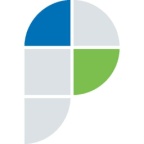 Филиал федерального государственного бюджетного учреждения «Федеральная кадастровая палата Федеральной службы государственной регистрации, кадастра и картографии» по Самарской областиг. Самара, ул. Ленинская, 25а, корп.  № 1               e-mail: pr_fkp@mail.ru, twitter: @pr_fkp, ВК: vk.com/fkp_samara, www.kadastr.ruОтчет об исполнении бюджета сельского поселения  Большая Дергуновка  муниципального района Большеглушицкий Самарской области за 1 полугодие 2019 годаОтчет об исполнении бюджета сельского поселения  Большая Дергуновка  муниципального района Большеглушицкий Самарской области за 1 полугодие 2019 годаОтчет об исполнении бюджета сельского поселения  Большая Дергуновка  муниципального района Большеглушицкий Самарской области за 1 полугодие 2019 годаОтчет об исполнении бюджета сельского поселения  Большая Дергуновка  муниципального района Большеглушицкий Самарской области за 1 полугодие 2019 годаОтчет об исполнении бюджета сельского поселения  Большая Дергуновка  муниципального района Большеглушицкий Самарской области за 1 полугодие 2019 годаОтчет об исполнении бюджета сельского поселения  Большая Дергуновка  муниципального района Большеглушицкий Самарской области за 1 полугодие 2019 годаОтчет об исполнении бюджета сельского поселения  Большая Дергуновка  муниципального района Большеглушицкий Самарской области за 1 полугодие 2019 годаОтчет об исполнении бюджета сельского поселения  Большая Дергуновка  муниципального района Большеглушицкий Самарской области за 1 полугодие 2019 года1. Доходы  бюджета сельского поселения Большая Дергуновка муниципального района Большеглушицкий Самарской области 1. Доходы  бюджета сельского поселения Большая Дергуновка муниципального района Большеглушицкий Самарской области 1. Доходы  бюджета сельского поселения Большая Дергуновка муниципального района Большеглушицкий Самарской области 1. Доходы  бюджета сельского поселения Большая Дергуновка муниципального района Большеглушицкий Самарской области 1. Доходы  бюджета сельского поселения Большая Дергуновка муниципального района Большеглушицкий Самарской области 1. Доходы  бюджета сельского поселения Большая Дергуновка муниципального района Большеглушицкий Самарской области 1. Доходы  бюджета сельского поселения Большая Дергуновка муниципального района Большеглушицкий Самарской области 1. Доходы  бюджета сельского поселения Большая Дергуновка муниципального района Большеглушицкий Самарской области КодНаименование платежейГодовые назначенияФакт10010300000000000000НАЛОГИ НА ТОВАРЫ (РАБОТЫ, УСЛУГИ), РЕАЛИЗУЕМЫЕ НА ТЕРРИТОРИИ РОССИЙСКОЙ ФЕДЕРАЦИИ849,00442,6010010302000010000110Акцизы по подакцизным товарам (продукции), производимым на территории Российской Федерации849,00442,6010010302231010000110Доходы от уплаты акцизов на дизельное топливо, подлежащие распределению между бюджетами субъектов Российской Федерации и местными бюджетами с учетом установленных дифференцированных нормативов отчислений в местные бюджеты (по нормативам, установленным Федеральным законом о федеральном бюджете в целях формирования дорожных фондов субъектов Российской Федерации)354,70200,9010010302241010000110Доходы от уплаты акцизов на моторные масла для дизельных и (или) карбюраторных (инжекторных) двигателей, подлежащие распределению между бюджетами субъектов Российской Федерации и местными бюджетами с учетом установленных дифференцированных нормативов отчислений в местные бюджеты (по нормативам, установленным Федеральным законом о федеральном бюджете в целях формирования дорожных фондов субъектов Российской Федерации)2,701,5010010302251010000110Доходы от уплаты акцизов на автомобильный бензин, подлежащие распределению между бюджетами субъектов Российской Федерации и местными бюджетами с учетом установленных дифференцированных нормативов отчислений в местные бюджеты (по нормативам, установленным Федеральным законом о федеральном бюджете в целях формирования дорожных фондов субъектов Российской Федерации)491,60278,4010010302261010000110Доходы от уплаты акцизов на прямогонный бензин, подлежащие распределению между бюджетами субъектов Российской Федерации и местными бюджетами с учетом установленных дифференцированных нормативов отчислений в местные бюджеты (по нормативам, установленным Федеральным законом о федеральном бюджете в целях формирования дорожных фондов субъектов Российской Федерации)-38,2018210102000010000110Налог на доходы физических лиц211,5085,1018210102010010000110Налог на доходы физических лиц с доходов, источником которых является налоговый агент, за исключением доходов, в отношении которых исчисление и уплата налога осуществляются в соответствии со статьями 227, 227.1 и 228 Налогового кодекса Российской Федерации208,5083,6018210102030010000110Налог на доходы физических лиц с доходов, полученных физическими лицами в соответствии со статьей 228 Налогового кодекса Российской Федерации3,001,5018210503000010000110НАЛОГИ НА СОВОКУПНЫЙ ДОХОД230,00226,3018210503010010000110Единый сельскохозяйственный налог230,00226,3018210600000000000000НАЛОГИ НА ИМУЩЕСТВО813,40118,6018210601030100000110Налог на имущество физических лиц, взимаемый по ставкам, применяемым к объектам налогообложения, расположенным в границах поселений114,0012,5018210606000000000000Земельный налог699,40106,1018210606033100000110Земельный налог с организаций, обладающих земельным участком, расположенным в границах сельских поселений169,3085,1018210606043100000110Земельный налог с физических лиц, обладающих земельным участком, расположенным в границах сельских поселений530,1021,0022820000000000000000БЕЗВОЗМЕЗДНЫЕ ПОСТУПЛЕНИЯ3 431,301 382,4022820200000000000000Безвозмездные поступления от других бюджетов бюджетной системы Российской Федерации3 431,301 382,4022820215001100000151Дотации бюджетам поселений на выравнивание бюджетной обеспеченности1 822,40885,7022820229999100000151Прочие субсидии бюджетам поселений1 526,60414,4022820230015100000151Субвенции бюджетам поселений на осуществление первичного воинского учета на территориях, где отсутствуют военные комиссариаты82,3082,3022811100000000000000ДОХОДЫ ОТ ИСПОЛЬЗОВАНИЯ ИМУЩЕСТВА, НАХОДЯЩЕГОСЯ В ГОСУДАРСТВЕННОЙ И МУНИЦИПАЛЬНОЙ СОБСТВЕННОСТИ31,2015,6022811105035100000120Доходы от сдачи в аренду имущества, находящегося в оперативном управлении органов управления поселений и созданных ими учреждений (за исключением имущества муниципальных бюджетных и автономных учреждений)31,2015,60Итого:5 566,40  2 270,60  2. Ведомственная структура расходов местного бюджета сельского поселения Большая Дергуновка    муниципального района Большеглушицкий Самарской области на 2019 год2. Ведомственная структура расходов местного бюджета сельского поселения Большая Дергуновка    муниципального района Большеглушицкий Самарской области на 2019 год2. Ведомственная структура расходов местного бюджета сельского поселения Большая Дергуновка    муниципального района Большеглушицкий Самарской области на 2019 год2. Ведомственная структура расходов местного бюджета сельского поселения Большая Дергуновка    муниципального района Большеглушицкий Самарской области на 2019 год2. Ведомственная структура расходов местного бюджета сельского поселения Большая Дергуновка    муниципального района Большеглушицкий Самарской области на 2019 год2. Ведомственная структура расходов местного бюджета сельского поселения Большая Дергуновка    муниципального района Большеглушицкий Самарской области на 2019 годКод главного распорядителя бюджетных средствНаименование главного распорядителя средств местного бюджета, раздела, подраздела,целевой статьи, погруппы видов расходовНаименование главного распорядителя средств местного бюджета, раздела, подраздела,целевой статьи, погруппы видов расходовРзПРЦСРВРСумма тыс.рублейСумма тыс.рублейСумма тыс.рублейСумма тыс.рублейКод главного распорядителя бюджетных средствНаименование главного распорядителя средств местного бюджета, раздела, подраздела,целевой статьи, погруппы видов расходовНаименование главного распорядителя средств местного бюджета, раздела, подраздела,целевой статьи, погруппы видов расходовРзПРЦСРВРУтвержденов том числе за счет безвозмездных поступленийУтвержденов том числе за счет безвозмездных поступлений228Администрация сельского поселения Большая Дергуновка  Администрация сельского поселения Большая Дергуновка  5 890,8##########242,2228Общегосударственные вопросыОбщегосударственные вопросы1 684,4464,6842,053,1228Функционирование высшего должностного лица субъекта Российской Федерации и муниципального образованияФункционирование высшего должностного лица субъекта Российской Федерации и муниципального образования0102656,00,0393,30,0228Непрограммные направления расходов местного бюджета Непрограммные направления расходов местного бюджета 010290 0 00 00000656,00,0393,30,0228Непрограммные направления расходов местного бюджета в области общегосударственных вопросов, национальной обороны, национальной безопасности и правоохранительной деятельности, а также в сфере средств массовой информацииНепрограммные направления расходов местного бюджета в области общегосударственных вопросов, национальной обороны, национальной безопасности и правоохранительной деятельности, а также в сфере средств массовой информации010290 1 00 00000656,00,0393,30,0228Расходы на выплаты персоналу государственных (муниципальных) органовРасходы на выплаты персоналу государственных (муниципальных) органов010290 1 00 00000120656,00,0393,30,0228Функционирование Правительства Российской Федерации, высших исполнительных органов государственной власти субъектов Российской Федерации, местных администрацийФункционирование Правительства Российской Федерации, высших исполнительных органов государственной власти субъектов Российской Федерации, местных администраций0104655,2190,6331,40,0228Непрограммные направления расходов местного бюджета Непрограммные направления расходов местного бюджета 010490 0 00 00000655,2190,6331,40,0228Непрограммные направления расходов местного бюджета в области общегосударственных вопросов, национальной обороны, национальной безопасности и правоохранительной деятельности, а также в сфере средств массовой информацииНепрограммные направления расходов местного бюджета в области общегосударственных вопросов, национальной обороны, национальной безопасности и правоохранительной деятельности, а также в сфере средств массовой информации010490 1 00 00000655,2190,6331,40,0228Расходы на выплаты персоналу государственных (муниципальных) органовРасходы на выплаты персоналу государственных (муниципальных) органов010490 1 00 00000120614,6190,6319,70,0228Иные закупки товаров, работ и услуг для обеспечения государственных (муниципальных нужд)Иные закупки товаров, работ и услуг для обеспечения государственных (муниципальных нужд)010490 1 00 0000024039,60,011,70,0228Иные межбюджетные трансфертыИные межбюджетные трансферты010490 1 00 000005401,00,00,00,0228Резервные фондыРезервные фонды0 11 11,00,00,00,0228Непрограммные направления расходов местного бюджета Непрограммные направления расходов местного бюджета 0 11 190 0 00 000001,00,00,00,0228Непрограммные направления расходов местного бюджета в области общегосударственных вопросов, национальной обороны, национальной безопасности и правоохранительной деятельности, а также в сфере средств массовой информацииНепрограммные направления расходов местного бюджета в области общегосударственных вопросов, национальной обороны, национальной безопасности и правоохранительной деятельности, а также в сфере средств массовой информации0 11 190 1 00 000001,00,00,00,0228Резервные средстваРезервные средства0 11 190 1 00 000008701,00,00,00,0228Другие общегосударственные вопросыДругие общегосударственные вопросы0 11 3372,2274,0117,353,1228Муниципальная программа "Повышение эффективности использования муниципального имущества сельского поселения Большая Дергуновка муниципального района Большеглушицкий Самарской области" на 2017-2022 годыМуниципальная программа "Повышение эффективности использования муниципального имущества сельского поселения Большая Дергуновка муниципального района Большеглушицкий Самарской области" на 2017-2022 годы0 11 343 0 00 00000372,2274,0117,353,1228Иные закупки товаров, работ и услуг для обеспечения государственных (муниципальных нужд)Иные закупки товаров, работ и услуг для обеспечения государственных (муниципальных нужд)011 343 0 00 00000240359,8274,0113,653,1228Уплата налогов, сборов и иных платежейУплата налогов, сборов и иных платежей0 11 343 0 00 0000085012,40,03,70,0228Национальная оборонаНациональная оборона0 20 082,382,340,540,5228Мобилизационная и вневойсковая подготовкаМобилизационная и вневойсковая подготовка0 20 382,382,340,540,5228Непрограммные направления расходов местного бюджета Непрограммные направления расходов местного бюджета 0 20 390 0 00 0000082,382,340,540,5228Непрограммные направления расходов местного бюджета в области общегосударственных вопросов, национальной обороны, национальной безопасности и правоохранительной деятельности, а также в сфере средств массовой информацииНепрограммные направления расходов местного бюджета в области общегосударственных вопросов, национальной обороны, национальной безопасности и правоохранительной деятельности, а также в сфере средств массовой информации0 20 390 1 00 0000082,382,340,540,5228Расходы на выплаты персоналу государственных (муниципальных) органовРасходы на выплаты персоналу государственных (муниципальных) органов0 20 390 1 00 0000012082,382,340,540,5228Национальная безопасность и правоохранительная деятельностьНациональная безопасность и правоохранительная деятельность0 30 034,034,010,810,8228Обеспечение пожарной безопасностиОбеспечение пожарной безопасности0 31 034,034,010,810,8228Муниципальная программа "Обеспечение пожарной безопасности на территории сельского поселения Большая Дергуновка муниципального района Большеглушицкий Самарской области" на 2017-2022 годыМуниципальная программа "Обеспечение пожарной безопасности на территории сельского поселения Большая Дергуновка муниципального района Большеглушицкий Самарской области" на 2017-2022 годы0 31 045 0 00  0000034,034,010,810,8228Иные закупки товаров, работ и услуг для обеспечения государственных (муниципальных нужд)Иные закупки товаров, работ и услуг для обеспечения государственных (муниципальных нужд)0 31 045 0 00  0000024034,034,010,810,8228Национальная экономикаНациональная экономика040 01 698,5637,1323,50,0228Дорожное хозяйство (дорожные фонды)Дорожное хозяйство (дорожные фонды)0 40 9849,00,0323,50,0228Муниципальная программа  "Благоустройство сельского поселения Большая Дергуновка муниципального района Большеглушицкий Самарской области" на 2017-2022 годыМуниципальная программа  "Благоустройство сельского поселения Большая Дергуновка муниципального района Большеглушицкий Самарской области" на 2017-2022 годы0 40 948 0 00 00000849,00,0323,50,0228Подпрограмма "Ремонт и содержание улично-дорожной сети"Подпрограмма "Ремонт и содержание улично-дорожной сети"0 40 948 2 00 00000849,00,0323,50,0228Иные закупки товаров, работ и услуг для обеспечения государственных (муниципальных нужд) в т.ч.Иные закупки товаров, работ и услуг для обеспечения государственных (муниципальных нужд) в т.ч.0 40 948 2 00 00000240849,00,0323,50,0228Другие вопросы в области национальной экономикиДругие вопросы в области национальной экономики0 41 2849,5637,10,00,0228Непрограммные направления расходов местного бюджета Непрограммные направления расходов местного бюджета 0 41 2849,5637,10,00,0228Непрограммные направления расходов местного бюджета в области национальной экономикиНепрограммные направления расходов местного бюджета в области национальной экономики0 41 290 4 00 00000849,5637,10,00,0228Иные закупки товаров, работ и услуг для обеспечения государственных (муниципальных нужд)Иные закупки товаров, работ и услуг для обеспечения государственных (муниципальных нужд)0 41 290 4 00 00000240849,5637,10,00,0228Жилищно-коммунальное хозяйствоЖилищно-коммунальное хозяйство0 50 0587,1390,9229,2137,8228БлагоустройствоБлагоустройство0 50 3587,1390,9229,2137,8228Муниципальная программа  "Благоустройство сельского поселения Большая Дергуновка муниципального района Большеглушицкий Самарской области" на 2017-2022 годыМуниципальная программа  "Благоустройство сельского поселения Большая Дергуновка муниципального района Большеглушицкий Самарской области" на 2017-2022 годы0 50 348 0 00 00000587,1390,9229,2137,8228Подпрограмма "Уличное освещение"Подпрограмма "Уличное освещение"0 50 348 1 00 00000211,2156,055,138,9228Иные закупки товаров, работ и услуг для обеспечения государственных (муниципальных нужд)Иные закупки товаров, работ и услуг для обеспечения государственных (муниципальных нужд)0 50 348 1 00 00000240211,2156,055,138,9228Подпрограмма "Прочие мероприятия по благоустройству"Подпрограмма "Прочие мероприятия по благоустройству"0 50 348 4 00 00000375,9234,9174,198,9228Иные закупки товаров, работ и услуг для обеспечения государственных (муниципальных нужд)Иные закупки товаров, работ и услуг для обеспечения государственных (муниципальных нужд)0 50 348 4 00 00000240375,8234,9174,198,9228Иные межбюджетные трансфертыИные межбюджетные трансферты0 50 348 4 00 000005400,10,00,00,0228Культура, кинематографияКультура, кинематография08001 804,50,0876,80,0228КультураКультура0 80 11 727,10,0833,70,0228Муниципальная программа  "Развитие социо-культурной деятельности в сельском поселении Большая Дергуновка муниципального района Большеглушицкий Самарской области" на 2017-2022 годыМуниципальная программа  "Развитие социо-культурной деятельности в сельском поселении Большая Дергуновка муниципального района Большеглушицкий Самарской области" на 2017-2022 годы0 80 149 0 00 000001 727,10,0833,70,0228Подпрограмма "Иные межбюджетные трансферты"Подпрограмма "Иные межбюджетные трансферты"0 80 149 2 00 000001 727,10,0833,70,0228Иные межбюджетные трансфертыИные межбюджетные трансферты0 80 149 2 00 000005401 727,10,0833,70,0228Другие вопросы в области культуры, кинематографииДругие вопросы в области культуры, кинематографии0 80 477,40,043,10,0228Муниципальная программа  "Развитие социо-культурной деятельности в сельском поселении Большая Дергуновка муниципального района Большеглушицкий Самарской области" на 2017-2022 годыМуниципальная программа  "Развитие социо-культурной деятельности в сельском поселении Большая Дергуновка муниципального района Большеглушицкий Самарской области" на 2017-2022 годы0 80 449 0 00 0000077,40,043,10,0228Подпрограмма "Иные межбюджетные трансферты"Подпрограмма "Иные межбюджетные трансферты"0 80 449 2 00 0000077,40,043,10,0228Иные межбюджетные трансфертыИные межбюджетные трансферты0 80 449 2 00 0000054077,40,043,10,05 890,8##########242,22. Распределение бюджетных ассигнований по целевым статьям (муниципальным программам  и непрограммным направлениям деятельности), группам и подгруппам видов расходов классификации расходов местного бюджета сельского поселения Большая Дергуновка муниципального района Большеглушицкий Самарской области на 2019 год2. Распределение бюджетных ассигнований по целевым статьям (муниципальным программам  и непрограммным направлениям деятельности), группам и подгруппам видов расходов классификации расходов местного бюджета сельского поселения Большая Дергуновка муниципального района Большеглушицкий Самарской области на 2019 год2. Распределение бюджетных ассигнований по целевым статьям (муниципальным программам  и непрограммным направлениям деятельности), группам и подгруппам видов расходов классификации расходов местного бюджета сельского поселения Большая Дергуновка муниципального района Большеглушицкий Самарской области на 2019 год2. Распределение бюджетных ассигнований по целевым статьям (муниципальным программам  и непрограммным направлениям деятельности), группам и подгруппам видов расходов классификации расходов местного бюджета сельского поселения Большая Дергуновка муниципального района Большеглушицкий Самарской области на 2019 год2. Распределение бюджетных ассигнований по целевым статьям (муниципальным программам  и непрограммным направлениям деятельности), группам и подгруппам видов расходов классификации расходов местного бюджета сельского поселения Большая Дергуновка муниципального района Большеглушицкий Самарской области на 2019 годНаименование Наименование ЦСРВРСумма тыс.рублейСумма тыс.рублейСумма тыс.рублейСумма тыс.рублейНаименование Наименование ЦСРВРУтвержденов том числе за счет безвозмездных поступленийИсполненов том числе за счет безвозмездных поступленийМуниципальная программа "Повышение эффективности использования муниципального имущества сельского поселения Большая Дергуновка муниципального района Большеглушицкий Самарской области" на 2017-2022 годыМуниципальная программа "Повышение эффективности использования муниципального имущества сельского поселения Большая Дергуновка муниципального района Большеглушицкий Самарской области" на 2017-2022 годы43 0 00 00000372,2274,0117,353,1Иные закупки товаров, работ и услуг для обеспечения государственных (муниципальных нужд)Иные закупки товаров, работ и услуг для обеспечения государственных (муниципальных нужд)43 0 00 00000240359,8274,0113,653,1Уплата налогов, сборов и иных платежейУплата налогов, сборов и иных платежей43 0 00 0000085012,40,03,70,0Муниципальная программа "Обеспечение пожарной безопасности на территории сельского поселения Большая Дергуновка муниципального района Большеглушицкий Самарской области" на 2017-2022 годыМуниципальная программа "Обеспечение пожарной безопасности на территории сельского поселения Большая Дергуновка муниципального района Большеглушицкий Самарской области" на 2017-2022 годы45 0 00 00000034,034,010,810,8Иные закупки товаров, работ и услуг для обеспечения государственных (муниципальных нужд)Иные закупки товаров, работ и услуг для обеспечения государственных (муниципальных нужд)45 0 00 0000024034,034,010,810,8Муниципальная программа  "Благоустройство  сельского поселения Большая Дергуновка муниципального района Большеглушицкий Самарской области" на 2017-2022 годыМуниципальная программа  "Благоустройство  сельского поселения Большая Дергуновка муниципального района Большеглушицкий Самарской области" на 2017-2022 годы48 0 00 000001 436,1390,9552,7137,8Подпрограмма "Уличное освещение"Подпрограмма "Уличное освещение"48 1 00 00000211,2156,055,138,9Иные закупки товаров, работ и услуг для обеспечения государственных (муниципальных нужд)Иные закупки товаров, работ и услуг для обеспечения государственных (муниципальных нужд)48 1 00 00000240211,2156,055,138,9Подпрограмма "Ремонт и содержание улично-дорожной сети"Подпрограмма "Ремонт и содержание улично-дорожной сети"48 2 00 00000849,00,0323,50,0Иные закупки товаров, работ и услуг для обеспечения государственных (муниципальных нужд) в т.ч.Иные закупки товаров, работ и услуг для обеспечения государственных (муниципальных нужд) в т.ч.48 2 00 00000240849,00,0323,50,0Подпрограмма "Прочие мероприятия по благоустройству"Подпрограмма "Прочие мероприятия по благоустройству"48 4 00 00000375,9234,9174,198,9Иные закупки товаров, работ и услуг для обеспечения государственных (муниципальных нужд)Иные закупки товаров, работ и услуг для обеспечения государственных (муниципальных нужд)48 4 00 00000240375,8234,9174,198,9Иные межбюджетные трансфертыИные межбюджетные трансферты48 4 00 000005400,10,00,00,0Муниципальная программа  "Развитие социо-культурной деятельности в сельском поселении Большая Дергуновка муниципального района Большеглушицкий Самарской области" на 2017-2022 годыМуниципальная программа  "Развитие социо-культурной деятельности в сельском поселении Большая Дергуновка муниципального района Большеглушицкий Самарской области" на 2017-2022 годы49 0 00 000001 804,50,0876,80,0Подпрограмма "Иные межбюджетные трансферты"Подпрограмма "Иные межбюджетные трансферты"49 2 00 000001 804,50,0876,80,0Иные межбюджетные трансфертыИные межбюджетные трансферты49 2 00 000005401 804,50,0876,80,0Непрограммные направления расходов местного бюджета Непрограммные направления расходов местного бюджета 90 0 00 000002 244,0910,0765,240,5Непрограммные направления расходов местного бюджета в области общегосударственных вопросов, национальной обороны, национальной безопасности и правоохранительной деятельности, а также в сфере средств массовой информацииНепрограммные направления расходов местного бюджета в области общегосударственных вопросов, национальной обороны, национальной безопасности и правоохранительной деятельности, а также в сфере средств массовой информации90 1 00 000001 394,5272,9765,240,5Расходы на выплаты персоналу государственных  (муниципальных) органовРасходы на выплаты персоналу государственных  (муниципальных) органов90 1 00 000001201 352,9272,9753,540,5Иные закупки товаров, работ и услуг для обеспечения государственных (муниципальных нужд)Иные закупки товаров, работ и услуг для обеспечения государственных (муниципальных нужд)90 1 00 0000024039,60,011,70,0Иные межбюджетные трансфертыИные межбюджетные трансферты90 1 00 000005401,00,00,00,0Резервные средстваРезервные средства90 1 00 000008701,00,00,00,0Непрограммные направления расходов местного бюджета в области национальной экономикиНепрограммные направления расходов местного бюджета в области национальной экономики90 4 00 00000849,5637,10,00,0Иные закупки товаров, работ и услуг для обеспечения государственных (муниципальных нужд)Иные закупки товаров, работ и услуг для обеспечения государственных (муниципальных нужд)90 4 00 00000240849,5637,10,00,0Итого:Итого:5 890,8 1 608,9 2 322,8 242,2 4. Источники внутреннего финансирования дефицита бюджета сельского поселения Большая Дергуновка муниципального района Большеглушицкий Самарской области на 2019 год4. Источники внутреннего финансирования дефицита бюджета сельского поселения Большая Дергуновка муниципального района Большеглушицкий Самарской области на 2019 годКод администратораКод бюджетной классификацииНаименование группы, подгруппы, статьи и вида источника финансирования дефицита местного бюджета, кода классификации операций сектора государственного управления, относящихся к источникам финансирования дефицита местного бюджетаУтверждено (тыс.руб.)Исполнено (тыс.руб.)22801 00 00 00 00 0000 000Источники внутреннего финансирования дефицита бюджета0022801 03 00 00 00 0000 000Бюджетные кредиты от других бюджетов бюджетной системы Российской Федерации 0022801 03 01 00 00 0000 000Бюджетные кредиты от других бюджетов бюджетной системы Российской Федерации в валюте Российской Федерации0022801 03 01 00 00 0000 700Получение бюджетных кредитов от других бюджетов бюджетной системы Российской Федерации в валюте Российской Федерации0022801 03 01 00 10 0000 710Получение кредитов от других бюджетов бюджетной системы Российской Федерации бюджетами сельских поселений в валюте Российской Федерации0022801 03 01 00 00 0000 800Погашение бюджетных кредитов, полученных от других бюджетов бюджетной системы Российской Федерации в валюте Российской Федерации0022801 03 01 00 10 0000 810Погашение бюджетами сельских поселений кредитов,  от других бюджетов бюджетной системы Российской Федерации в валюте Российской Федерации0022801 05 00 00 00 0000 000Изменение остатков  средств на счетах по учету средств бюджета324,452,222801 05 00 00 00 0000 500Увеличение  остатков  средств бюджетов-5566,4-2270,622801 05 02 00 00 0000 500Увеличение прочих  остатков  средств бюджетов-5566,4-2270,622801 05 02 01 00 0000 510Увеличение прочих остатков денежных средств бюджетов -5566,4-2270,622801 05 02 01 10 0000 510Увеличение прочих остатков денежных средств бюджетов сельских поселений-5566,4-2270,622801 05 00 00 00 0000 600Уменьшение  остатков  средств бюджетов5890,82322,822801 05 02 00 00 0000 600Уменьшение прочих  остатков  средств бюджетов5890,82322,822801 05 02 01 00 0000 610Уменьшение прочих остатков денежных средств бюджетов 5890,82322,822801 05 02 01 10 0000 610Уменьшение прочих остатков денежных средств бюджетов сельских поселений5890,82322,8